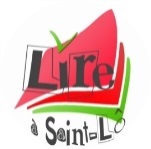 Bulletin d’adhésion 2024NOM : _ _ _ _ _ _ _ _ _ _ _ _ _ _ _ _ _ _ _ PRENOM : _ _ _ _ _ _ _ _ _ _ _ _ _ _ _ _ Adresse : _ _ _ _  _ _ _ _ _ _ _ _ _ _ _ _ _ _ _ _ _ _ _ _ _ _ _ _CP : _ _ _ _ _ _ _ _ _ _ Ville : _ _ _ _ _ _ _ _ _ _ _ _ _ __ _ _ _  Tél : _ _ _ _ _ _ _ _ _ _ _ _ _ _ _ _ _ _ _ _ _ _ _ _ _ _ _ _ _ _ _ Courriel : _ _ _ _ _ _ _ _ _ _ _ _ _ _ _ _ _ _ _ _ _ _ _ _ _ _ _ _Montant de votre adhésion                                      _ _ _ _ _   €Rappel des cotisations (AG du 24/01/2024) :•	Adhésion à l’association:     à partir de 15 €•	Atelier d’écriture : adhésion à l’association +  15 €L’association est reconnue d’intérêt général depuis 2015 :- Vos dons et adhésions sont déductibles d’impôt à 66%. (C’est vous qui choisissez où va votre impôt. Soutenez- nous.- A partir d’une adhésion à 40 €, libre accès aux ateliers d’écriture.- Possibilité de payer en plusieurs fois.- Pour guider votre choix :Coupon et règlement à retourner à :Sylvie Vauttier, 8 la Bretonnière  50180 St-GillesSomme verséeMontant donnant droit à une réduction d’impôtCoût réel pour le donateur15.00 €9.90 €5.10 €20.00 €13.20 €6.80 €30.00 €19.80 €10.20 €40.00 €26.40 €13.60 €50.00 €33.00 €17.00 €100.00 €66.00 €34.00 €